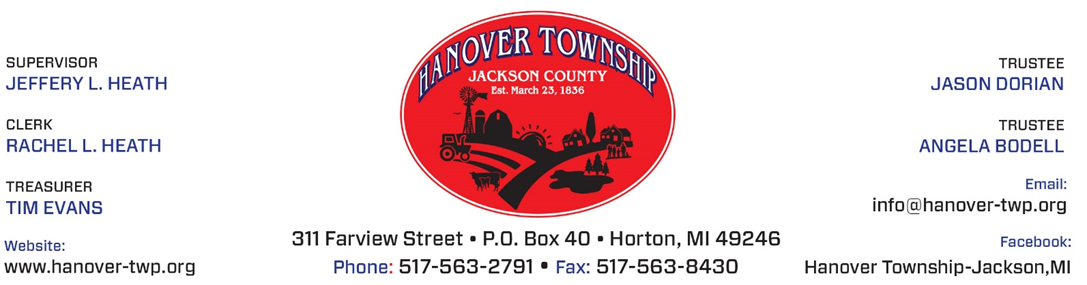 PUBLIC NOTICEHanover Township BoardAddress: 311 Farview St. Horton, MI 49246 Phone:	   517-563-2791Meeting Date:       Tuesday, September 1, 2020Meeting Time:       5:00pmMeeting Location: John H. Tallis BoardroomPurpose(s) of Meeting: To discuss applicant for Sexton position, and the sewer mediation. This notice is posted in compliance with the Open Meetings Act, Public Act 267 of 1976, as amended, (MCL 41.72a(2)(3)).Posted on: Monday, August 31, 2020Township Clerk Signature: ___________________________________A copy of this notice is on file in the Clerk’s Office, located at:311 Farview St., Horton, MI 49246